                            Lakeshore Regional Entity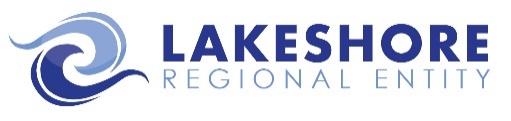 CWP Professional Staff Credentialing WSA Case ID(s): _________________________                                                           Staff Name: ________________________                                                      		CMHSP: ______________________________                                                               Provider Agency:  ________________________   Date of Hire (Provide Proof): ________________________		                 Date of Termination (Provide Proof): ________________________		***SC Assistant/Supports Broker must be 18 years of age.Qualified Intellectual Disability Professional (QIDP) - Individual with specialized training2 (including fieldwork and/or internships associated with the academic curriculum where the student works directly with persons with intellectual or developmental disabilities as part of that experience) OR one year of experience in treating or working with a person who has intellectual disability; AND is a psychologist, physician, educator with a degree in education from an accredited program, social worker, physical therapist, occupational therapist, speech-language pathologist, audiologist, behavior analyst, registered nurse, registered dietician, therapeutic recreation specialist, a licensed/limited-licensed professional counselor, OR a human services professional with at least a bachelor’s degree in a human services field.CWP Professional Staff Qualifications Review CWP Professional Staff Qualifications Review CWP Professional Staff Qualifications Review CWP Professional Staff Qualifications Review CWP Professional Staff Qualifications Review CWP Professional Staff Qualifications Review CWP Professional Staff Qualifications Review CWP Professional Staff Qualifications Review CWP Professional Staff Qualifications Review CWP Professional Staff Qualifications Review SERVICE PROVIDED (please indicate which professional staff by checking box, if applicable) Category of Care Training (CWP only)Qualified Intellectual Disability Professional (Transcript needed if not Licensed) or Evidence of SupervisionCurrent License, Certification, Registration, or degreeCriminal background prior to hireCriminal background check ongoingRegistered Art Therapist (ATR)Certified by the (NCTRC)Board Certified National (MT-BC)Nationally certified in Therapeutic Massage and Bodywork (NCBTMB)Case ManagerClinical TherapistFamily TrainingNon-Family TrainingMassage TherapistOccupational TherapistPhysical TherapistPsychologistSpeech Language PathologistRN/LPNOther (please specify): Recreation Therapeutic Specialist Art Therapist Music Therapist Dietician MD/DO (or NP/PA supervised by MD/DO)